EXCAVATING SOURCES OF A GREAT FLOOD: TRAVANCORE FLOOD OF 1924BY DR. MEENU JACOB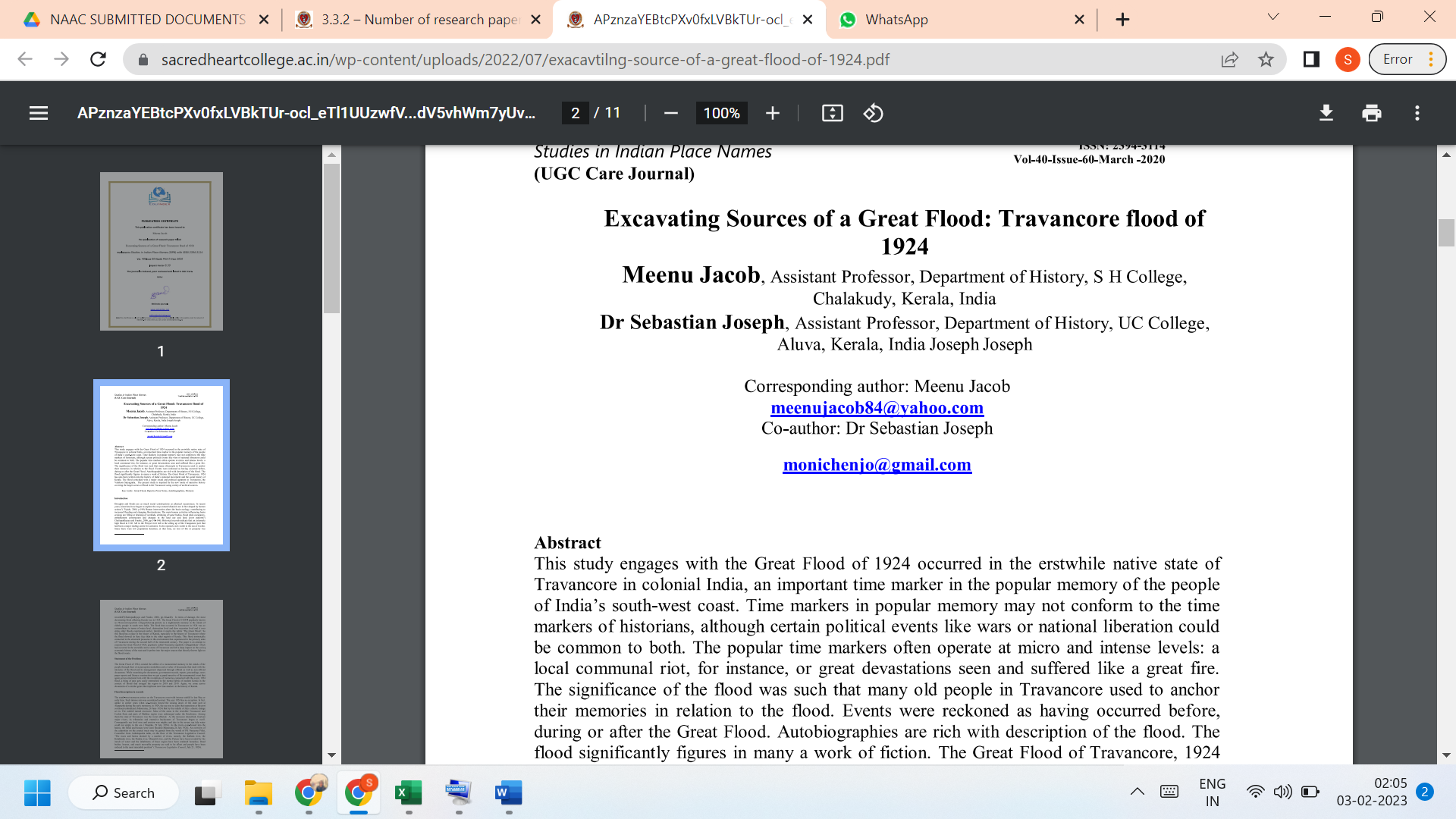 LINK TO THE ARTICLE:https://tpnsindia.org/index.php/sipn/issue/archive